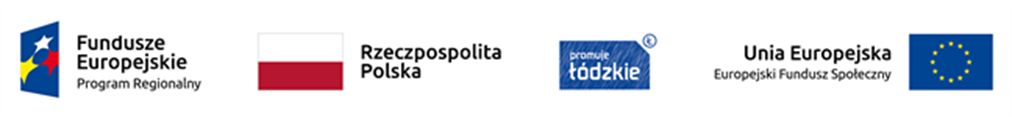 Projekt nr RPLD.11.03.01-10-0052/19, pn.  „Twoja przyszłość – nasze doświadczenia”, 
współfinansowany ze środków Europejskiego Funduszu Społecznego 
w ramach Regionalnego Programu Operacyjnego Województwa Łódzkiego na lata 2014-2020Prowadzący zadanie - mgr Michał StawińskiZajęcia wyrównawcze z informatykiHARMONOGRAM ZAJĘĆ - edycja I - Zadanie nr 7od dnia 0l.09.2020r. do 31.08.202lr.L.pData zajęćDzień tygodniaCzas trwania zajęćRodzaj zajęć128.09.2020r.poniedziałek1500-1600-1hteoria205.10.2020r.poniedziałek1500-1600-1hteoria312.10.2020r.poniedziałek1500-1600-1hteoria419.10.2020r.poniedziałek1500-1600-1hteoria526.10.2020r.poniedziałek1500-1600-1hteoria609.11.2020r.poniedziałek1500-1600-1hteoria716.11.2020r.poniedziałek1500-1600-1hteoria823.11.2020r.poniedziałek1500-1600-1hteoria930.11.2020r.poniedziałek1500-1600-1hteoria1007.12.2020r.poniedziałek1500-1600-1hteoria1114.12.2021r.poniedziałek1500-1600-1hteoria1204.01.2021r.poniedziałek1500-1600-1hteoria1311.01.2021r.poniedziałek1500-1600-1hteoria1418.01.2021r.poniedziałek1500-1600-1hteoria1525.01.2021r.poniedzialek1500-1600-1hteoria1601.02.2021r.poniedziałek1500-1600-1hteoria1708.02.2021r.poniedziałek1500-1600-1hteoria1815.02.2021r.poniedziałek1500-1600-1hteoria1922.02.2021r.poniedziałek1500-1600-1hteoria2001.03.2021r.poniedziałęk1500-1600-1hteoria